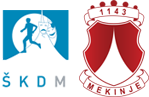 Osnovne šole Toma Brejca, Frana Albrehta, Marija Vera, Stranje, Šmartno in Komenda Moste         	 Datum: 13. 4. 2023RAZPIS PRVENSTVA OSNOVNIH ŠOL KAMNIK – KOMENDA V KROSUZA ŠOLSKO LETO 2022/23DEČKI IN DEKLICE (ZA VSE STAROSTNE KATEGORIJE)Organizator:       Zavod za turizem in šport Kamnik  in ŠKD MekinjeKraj in termin:Trasa Mekinjskega krosa, petek, 21.4.2023  z začetkom ob 10.30 uri                                                                                                   Izvajalec:Zavod za turizem in šport Kamnik, ŠKD Mekinje  in zunanji sodelavci.                                                             Pravica nastopaUčenci OŠ občin Kamnik in Komenda.          Pravila tekmovanja in tekmovalni sistemTekmovanje se bo odvijalo po določilih razpisa ŠŠT in skladno s pravili nacionalne panožne zveze.  PrijaveVsaka šola lahko prijavi neomejeno število tekmovalcev v posamezni kategoriji. Prijavne kartončke (priimek in ime tekmovalca/ke, letnica rojstva, šola, žig) vsaka šola za svoje tekmovalce pripravi sama. (10 x 6 cm-pravokotnik) .      OmejitveTekmovalci/ke lahko nastopijo le v eni starostni kategoriji.                                                                    Tekmovalci/ke podružničnih šol tekmujejo za svoje podružnice – ne za matično šolo!                                             Urnik tekmovanjaUrnik tekmovanja je priloga razpisa   PriznanjaNajboljši trije posamezniki v posamezni kategoriji prejmejo medalje.  Druga določilaVsi udeleženci nastopajo na lastno odgovornost oz. odgovornost prevzamejo šole, za katere tekmovalci/ke nastopajo.       Športni pozdrav!                                                                                        Zavod za turizem in šport Kamnik                                                                                                                             Franci KRAMARPRVENSTVO OSNOVNIH ŠOL KAMNIK – KOMENDA V KROSUZA ŠOLSKO LETO 2022/23URNIK TEKMOVANJA                                                                                                            (petek, 21. april 2023)Pri napovedanih urah lahko pride do zamikov zato naj bodo tekmovalci na stadionu vsaj 15 minut pred uradnim začetkom tekaOPOMBA:razporeditev po razredih je v urniku  narejena glede na osnovi  9-letne šole (informativno).na tekmovanju so merodajne letnice rojstva tekmovalk/cev.na razglasitvi rezultatov bodo podeljena priznanja za najboljše tri posameznice/ke v vseh razpisanih kategorijah.rezultati v kategorijah 2008-2009, 2010-2011, 2012 bodo šteli tudi za tekaški pokal občine Kamnik (razvrstitev po doseženem času)     Zavod za turizem in šport Kamnik             									 Franci KramarKATEGORIJALeto rojstvaDolžina progeSTART01.DEKLICE                                   – 1. razred2016500 m10:3002.DEČKI                                       – 1. razred  2016500 m10:4003.DEKLICE                                   – 2. razred2015500 m10:4504.DEČKI                                       – 2. razred2015500 m10:5005.DEKLICE                                   – 3. razred2014500 m10:5506.DEČKI                                       – 3. razred2014500 m11:00RAZGLASITEV REZULTATOV11.1007.DEKLICE                                   – 4. razred2013500 m11:2008.DEČKI                                       – 4. razred2013500 m11:2509.DEKLICE                                   – 5. razred201211:3010.DEČKI                                       – 5. razred201211:4011.DEKLICE                                   – 6. razred201111:5012.DEČKI                                       – 6. razred201112:00RAZGLASITEV REZULTATOV12:1013.DEKLICE                                  – 7. razred201012.2014.DEČKI                                       – 7. razred201012.2015.DEKLICE                                   – 8. razred200912:3015.DEČKI                                       – 8. razred200912:3017.DEKLICE                                   – 9. razred200812:4517.DEČKI                                       – 9. razred200812:45RAZGLASITEV REZULTATOV13:00